от 08.06.2017ПРОТОКОЛсовместного заседания комитетов Городской Думы Петропавловск-Камчатского городского округа г. Петропавловск-Камчатский,ул. Ленинская, д. 14, зал заседаний № 429Время начала: 1700 часовВремя окончания: 1800 часовОтсутствовали:ПОВЕСТКА ДНЯ:(1) О назначении выборов депутатов Городской Думы Петропавловск-Камчатского городского округа 6 созываДокл.: Смирнов Сергей Иванович(2) О принятии решения о внесении изменений в Устав Петропавловск-Камчатского городского округаДокл.: Воровский Андрей Викторович(3) О принятии решения о внесении изменений в Устав Петропавловск-Камчатского городского округаДокл.: Воровский Андрей Викторович(8) О принятии решения о внесении изменения в Решение Городской Думы Петропавловск-Камчатского городского округа от 02.09.2014 № 252-нд «О принятии решения 
о порядке участия Петропавловск-Камчатского городского округа в организациях межмуниципального сотрудничества»Докл.: Тур Елена Александровна(5) О принятии решения об утверждении отчета об исполнении бюджета Петропавловск-Камчатского городского округа за 2016 годДокл.: Слепченко Ирина Павловна(6) О принятии решения о внесении изменений в Решение Городской Думы Петропавловск-Камчатского городского округа от 21.11.2016 № 523-нд «О бюджете Петропавловск-Камчатского городского округа на 2017 год и плановый период 2018-2019 годов»Докл.: Слепченко Ирина Павловна(7) О принятии решения о внесении изменений в Решение Городской Думы Петропавловск-Камчатского городского округа от 27.12.2013 № 173-нд «О бюджетном процессе в Петропавловск-Камчатском городском округе»Докл.: Слепченко Ирина Павловна(15) Об обращении в Бюджетную комиссию при Правительстве Камчатского края 
об установлении дополнительного норматива отчислений от налога на доходы физических лиц 
на 2018-2020 годыДокл.: Слепченко Ирина Павловна(9) О принятии решения о порядке формирования, ведения и обязательного опубликования перечня муниципального имущества Петропавловск-Камчатского городского округа, свободного от прав третьих лиц (за исключением имущественных прав субъектов малого и среднего предпринимательства), используемого в целях предоставления во владение и (или) пользование на долгосрочной основе субъектам малого и среднего предпринимательства и организациям, образующим инфраструктуру поддержки субъектов малого и среднего предпринимательстваДокл.: Хутов Денис Валерьевич(16) О внесении изменения в решение Городской Думы Петропавловск-Камчатского городского округа от 24.04.2013 № 170-р «О комиссии по вопросам управления акционерными обществами»Докл.: Хутов Денис Валерьевич(23) О принятии решения о внесении изменения в Решение Городской Думы Петропавловск-Камчатского городского округа от 27.11.2015 № 367-нд «Об определении коэффициента, устанавливающего зависимость арендной платы от фактического использования земельного участка в Петропавловск-Камчатском городском округе»Докл.: Кошкарев Дмитрий Владимирович(14) Об обращении Главы администрации внутригородского муниципального образования города Севастополя Нахимовского муниципального округа о заключении с Петропавловск-Камчатским городским округом соглашения о межмуниципальном сотрудничествеДокл.: Иваненко Виталий Юрьевич(4) О принятии решения о внесении изменений в Решение Городской Думы Петропавловск-Камчатского городского округа от 26.06.2013 № 90-нд «О порядке регулирования отношений, связанных с формированием, финансовым обеспечением наказов избирателей в Петропавловск-Камчатском городском округе и контролем за их выполнением»Докл.: Воровский Андрей Викторович(17) Об утверждении доклада о выполнении наказов избирателей в Петропавловск-Камчатском городском округе за 2016 годДокл.: Воровский Андрей Викторович(23.2) О внесении изменений в перечень наказов избирателей Петропавловск-Камчатского городского округа на 2017 год, поступивших депутатам Городской Думы Петропавловск-Камчатского городского округа, утвержденный решением Городской Думы Петропавловск-Камчатского городского округа от 24.08.2016 № 1055-рДокл.: Воровский Андрей Викторович(10) О принятии решения о внесении изменения в Решение Городской Думы Петропавловск-Камчатского городского округа от 28.08.2013 № 122-нд «О гарантиях и компенсациях для лиц, являющихся работниками организаций, финансируемых из бюджета Петропавловск-Камчатского городского округа»Докл.: Смирнов Сергей Иванович(11) О принятии решения о дополнительном ежемесячном материальном обеспечении отдельной категории граждан за особые заслуги в развитии Петропавловск-Камчатского городского округаДокл.: Смирнов Сергей Иванович(12) О принятии решения о порядке проведения оценки регулирующего воздействия проектов муниципальных нормативных правовых актов, устанавливающих новые или изменяющих ранее предусмотренные муниципальными нормативными правовыми актами обязанности для субъектов предпринимательской и инвестиционной деятельности, разрабатываемых Городской Думой Петропавловск-Камчатского городского округаДокл.: Смирнов Сергей Иванович(13) О принятии решения о внесении изменения в Решение Городской Думы Петропавловск-Камчатского городского округа от 30.11.2015 № 370-нд «О порядке проведения экспертизы муниципальных нормативных правовых актов, разработанных Городской Думой Петропавловск-Камчатского городского округа и затрагивающих вопросы осуществления предпринимательской и инвестиционной деятельности»Докл.: Смирнов Сергей Иванович(18) О внесении изменений в Регламент Городской Думы Петропавловск-Камчатского городского округа, принятый решением Городской Думы Петропавловск-Камчатского городского округа от 26.10.2016 № 1095-рДокл.: Смирнов Сергей Иванович(19) О внесении изменения в решение Городской Думы Петропавловск-Камчатского городского округа от 08.11.2012 № 12-р «О делегировании депутатов Городской Думы в состав комитетов, комиссий, советов и рабочих групп Петропавловск-Камчатского городского округа»Докл.: Смирнов Сергей Иванович(20) О награждении Почетной грамотой Городской Думы Петропавловск-Камчатского городского округа работников государственного бюджетного учреждения здравоохранения «Камчатский краевой противотуберкулезный диспансер»Докл.: Смирнов Сергей Иванович(21) Об утверждении плана нормотворческой деятельности Городской Думы Петропавловск-Камчатского городского округа на II полугодие 2017 годаДокл.: Смирнов Сергей Иванович(22) О досрочном прекращении полномочий депутата Городской Думы Петропавловск-Камчатского городского округа по единому муниципальному избирательному округу 
Тамбовской Я.Т.Докл.: Смирнов Сергей ИвановичОб утверждении плана работы комитетов Городской Думы Петропавловск-Камчатского городского округа на II полугодие 2017 годаДокл.: Воровский Андрей ВикторовичВ прениях выступил: Смирнов С.И.В прениях выступил: Смирнов С.И. 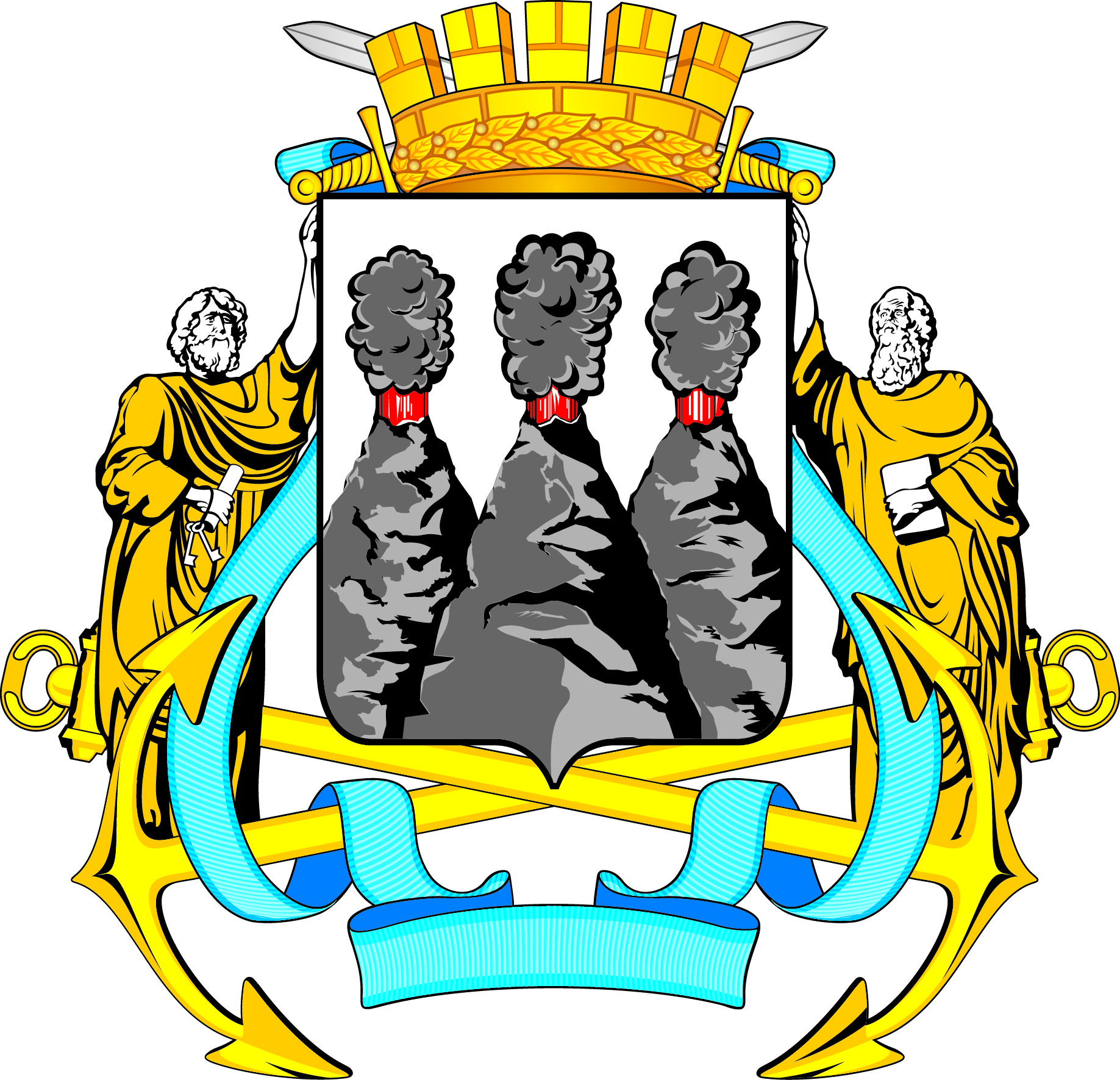 ГОРОДСКАЯ ДУМАПЕТРОПАВЛОВСК-КАМЧАТСКОГОГОРОДСКОГО ОКРУГАКОМИТЕТ ПО БЮДЖЕТУ И ЭКОНОМИКЕ683000, г. Петропавловск-Камчатский, ул. Ленинская, д. 14, тел./факс (8-4152) 42-52-29, www.duma.pkgo.ru,  duma@pkgo.ru683000, г. Петропавловск-Камчатский, ул. Ленинская, д. 14, тел./факс (8-4152) 42-52-29, www.duma.pkgo.ru,  duma@pkgo.ruПредседательствующий:Председательствующий:Председательствующий:Воровский А.В.-заместитель председателя Городской Думы Петропавловск-Камчатского городского округа, председатель Комитета по бюджету и экономике.Присутствовали:Березенко А.В.-депутат Городской Думы Петропавловск-Камчатского городского округа (далее – депутат) по единому муниципальному избирательному округу;Веляев И.В.Воронин В.И.--депутат по избирательному округу № 2;депутат по единому муниципальному избирательному округу;Лесков Б.А.-депутат по единому муниципальному избирательному округу;Лосев К.Е.Сароян С.А.Смирнов С.И.---депутат по единому муниципальному избирательному округу;депутат по избирательному округу № 7;председатель Городской Думы Петропавловск-Камчатского городского округа, депутат по избирательному округу № 6;Толмачев И.Ю.Шуваев Ю.И.--депутат по избирательному округу № 2;депутат по единому муниципальному избирательному округу.Аникеева О.А.-депутат по единому муниципальному избирательному округу;Гнездилов Д.А.-депутат по единому муниципальному избирательному округу;Илюшин А.В.-депутат по единому муниципальному избирательному округу;Камгазов А.М.-депутат по избирательному округу № 4;Катреча Н.К.-депутат по избирательному округу № 4;Комиссаров В.В.-депутат по избирательному округу № 6;Краснопольская А.Н.-депутат по единому муниципальному избирательному округу;Мелехин В.Э.-депутат по избирательному округу № 3;Питерский А.А.Рыкова И.В.--депутат по избирательному округу № 1;депутат по единому муниципальному избирательному округу;Сабуров А.Г.-депутат по единому муниципальному избирательному округу;Смагина Л.И.-депутат по единому муниципальному избирательному округу;Тамбовская Я.Т.-депутат по единому муниципальному избирательному округу;Федоров Д.С.-депутат по единому муниципальному избирательному округу;Чеботарев К.Ю.-депутат по избирательному округу № 7.Приглашенные:Приглашенные:Приглашенные:Кошкарев Д.В.Силантьев А.В.--руководитель Управления архитектуры, градостроительства и земельных отношений администрации Петропавловск-Камчатского городского округа;исполняющий обязанности заместителя Главы администрации Петропавловск-Камчатского городского округа – руководителя Управления делами администрации Петропавловск-Камчатского городского округа;Тарасик Э.П.-заместитель председателя Контрольно-счетной палаты Петропавловск-Камчатского городского округа;Тур Е.А.Слепченко И.П.Хутов Д.В.---заместитель руководителя Управления делами администрации Петропавловск-Камчатского городского округа;исполняющая обязанности заместителя Главы Петропавловск-Камчатского городского округа - руководителя Управления финансов администрации Петропавловск-Камчатского городского округа;руководитель Управления экономического развития и имущественных отношений администрации Петропавловск-Камчатского городского округа.Присутствовали работники аппарата Городской Думы Петропавловск-Камчатского городского округа:Присутствовали работники аппарата Городской Думы Петропавловск-Камчатского городского округа:Присутствовали работники аппарата Городской Думы Петропавловск-Камчатского городского округа:  Горюнова Т.А.Глуховский Д.В.--старший специалист 1 разряда отдела аппарата Городской Думы Петропавловск-Камчатского городского округа по организационно-правовому обеспечению органов Городской Думы и депутатских объединений;советник председателя Городской Думы;Иванков Т.П.Катрук Т.О.Лыскович В.В.---консультант отдела аппарата Городской Думы по организационно-правовому обеспечению органов Городской Думы и депутатских объединений;заместитель руководителя аппарата Городской Думы – начальник юридического отдела;руководитель аппарата Городской Думы;Пташинская А.Б.-советник информационного отдела аппарата Городской Думы;Сотникова Г.А.Толочина А.Ю.--консультант отдела аппарата Городской Думы по организационно-правовому обеспечению органов Городской Думы и депутатских объединений;начальник отдела аппарата Городской Думы по организационно-правовому обеспечению органов Городской Думы и депутатских объединений;Труш О.Г.-советник информационного отдела аппарата Городской Думы.1. СЛУШАЛИ:О назначении выборов депутатов Городской Думы Петропавловск-Камчатского городского округа 6 созываРЕШИЛИ:Одобрить проект правового акта и рекомендовать Городской Думе принять правовой акт в целом.Голосовали: «за» - 10, единогласно.2. СЛУШАЛИ:О принятии решения о внесении изменений в Устав Петропавловск-Камчатского городского округаРЕШИЛИ:Одобрить проект правового акта и рекомендовать Городской Думе принять правовой акт в целом.Голосовали: «за» - 10, единогласно.3. СЛУШАЛИ:О принятии решения о внесении изменений в Устав Петропавловск-Камчатского городского округаРЕШИЛИ:Одобрить проект правового акта и рекомендовать Городской Думе принять правовой акт в целом.Голосовали: «за» - 10, единогласно.4. СЛУШАЛИ:О принятии решения о внесении изменения в Решение Городской Думы Петропавловск-Камчатского городского округа от 02.09.2014 № 252-нд 
«О принятии решения о порядке участия Петропавловск-Камчатского городского округа в организациях межмуниципального сотрудничества»РЕШИЛИ:Одобрить проект правового акта и рекомендовать Городской Думе принять правовой акт с учетом заключения юридического отдела аппарата Городской Думы от 01.06.2017 № 978.Голосовали: «за» - 10, единогласно.5. СЛУШАЛИ:О принятии решения об утверждении отчета об исполнении бюджета Петропавловск-Камчатского городского округа за 2016 годРЕШИЛИ:Одобрить проект правового акта и рекомендовать Городской Думе принять правовой акт с учетом заключения юридического отдела аппарата Городской Думы от 11.05.2017 № 96 и экспертного заключения Контрольно-счетной палаты Петропавловск-Камчатского городского округа от 28.04.2017 
№ 01-07/130-01/э.Одобрить проект правового акта и рекомендовать Городской Думе принять правовой акт с учетом заключения юридического отдела аппарата Городской Думы от 11.05.2017 № 96 и экспертного заключения Контрольно-счетной палаты Петропавловск-Камчатского городского округа от 28.04.2017 
№ 01-07/130-01/э.Голосовали: «за» - 10, единогласно.Голосовали: «за» - 10, единогласно.6. СЛУШАЛИ:О принятии решения о внесении изменений в Решение Городской Думы Петропавловск-Камчатского городского округа от 21.11.2016 № 523-нд 
«О бюджете Петропавловск-Камчатского городского округа на 2017 год и плановый период 2018-2019 годов»О принятии решения о внесении изменений в Решение Городской Думы Петропавловск-Камчатского городского округа от 21.11.2016 № 523-нд 
«О бюджете Петропавловск-Камчатского городского округа на 2017 год и плановый период 2018-2019 годов»РЕШИЛИ:РЕШИЛИ:Одобрить проект правового акта и рекомендовать Городской Думе принять правовой акт с учетом заключения юридического отдела аппарата Городской Думы от 01.06.2017 № 977.Голосовали: «за» - 10, единогласно.7. СЛУШАЛИ:7. СЛУШАЛИ:О принятии решения о внесении изменений в Решение Городской Думы Петропавловск-Камчатского городского округа от 27.12.2013 № 173-нд 
«О бюджетном процессе в Петропавловск-Камчатском городском округе»РЕШИЛИ:РЕШИЛИ:Одобрить проект правового акта и рекомендовать Городской Думе принять правовой акт с учетом заключения юридического отдела аппарата Городской Думы от 18.05.2017 № 964.Голосовали: «за» - 10, единогласно.8. СЛУШАЛИ:8. СЛУШАЛИ:Об обращении в Бюджетную комиссию при Правительстве Камчатского края об установлении дополнительного норматива отчислений от налога на доходы физических лиц на 2018-2020 годы РЕШИЛИ:РЕШИЛИ:Одобрить проект правового акта и рекомендовать Городской Думе принять правовой акт с учетом заключения юридического отдела аппарата Городской Думы от 18.05.2017  № 965.Голосовали: «за» - 10, единогласно.9. СЛУШАЛИ:9. СЛУШАЛИ:О принятии решения о порядке формирования, ведения и обязательного опубликования перечня муниципального имущества Петропавловск-Камчатского городского округа, свободного от прав третьих лиц 
(за исключением имущественных прав субъектов малого и среднего предпринимательства), используемого в целях предоставления во владение и (или) пользование на долгосрочной основе субъектам малого и среднего предпринимательства и организациям, образующим инфраструктуру поддержки субъектов малого и среднего предпринимательстваРЕШИЛИ:РЕШИЛИ:Одобрить проект правового акта и рекомендовать Городской Думе принять правовой акт с учетом заключений юридического отдела аппарата Городской Думы от 25.05.2017  № 970 и от 05.06.2017 № 979.Голосовали: «за» - 10, единогласно.В прениях выступили: Тарасик Э.П., Катрук Т.О. В прениях выступила: Катрук Т.О. В прениях выступил: Шуваев Ю.И. В прениях выступила: Катрук Т.О. В прениях выступили: Тарасик Э.П., Катрук Т.О. В прениях выступила: Катрук Т.О. В прениях выступил: Шуваев Ю.И. В прениях выступила: Катрук Т.О. В прениях выступили: Тарасик Э.П., Катрук Т.О. В прениях выступила: Катрук Т.О. В прениях выступил: Шуваев Ю.И. В прениях выступила: Катрук Т.О. В прениях выступили: Тарасик Э.П., Катрук Т.О. В прениях выступила: Катрук Т.О. В прениях выступил: Шуваев Ю.И. В прениях выступила: Катрук Т.О. Заместитель председателя Городской Думы Петропавловск-Камчатского городского округа, председатель Комитета по бюджету и экономикеЗаместитель председателя Городской Думы Петропавловск-Камчатского городского округа, председатель Комитета по бюджету и экономике                            А.В. Воровский